	ROTARY INTERNATIONAL-DISTRICT 7670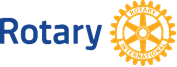 MEETING OF THE DISTRICT COUNCIL                         THURSDAY, APRIL 20, 2017Present:  DG Gary Dills, IPDG Billi Black, DGE Bill Biddle, DGN Isaac Owolabi, PDGs Frank Dean, Carol King, and Ed Walcoff, Milt Stork, District Finance Chair, Jodie Cook, John Yermack, Ken Nicholson, John Whitmire, Jack McCaskill and DS Margaret Gormley-Chapman and guest Paul Hoffman.The meeting was called to order by DG Gary Dills. Minutes of the meeting held on January 26, 2017, were approved as distributed.Balance sheets and budget performance documents as of March 31, 2017, were discussed by Milt Stork.  The reports were approved as presented. There may be a surplus at the end of this Rotary year. The remaining funds for RY 2015-16 were merged into the RY 16-17 operating account. The balance sheet shows $184,981 in District assets and liabilities. Milt thanked Bob Soderstrom for service as District Treasurer for the past three years.Membership Chair, John Yermack, reported total membership for District clubs is 2,245. District Foundation Chair, Carol King, reported the District has achieved 102.2% of its annual fund goal to date or total dollars of $298,878; three clubs have no participation in the annual fund.  The District has also achieved 123.2% of its PolioPlus goal or $70,992; 12 clubs have not participated in PolioPlus giving. International Service Chair, Frank Dean, reported he is seeking funds to purchase wheelchairs. The RC of Asheville-Breakfast member, Carroll, Hughes, is working with the Sister Cities program for wheelchair funding.  No grant funds are available from The Rotary Foundation for wheelchairs.Frank again reminded the group that there were funds remaining from the Soda Latrine project.   However, the consensus was that clubs would have to be contacted to get approval to use these funds.  Then there should be an application process, which would be open to all the clubs, for approval for wheelchair purchases or for other grants to benefit the clubs.  The request was tabled until the next meeting of the Council. District Trainer, Jack McCaskill, distributed copies and reviewed the District’s strategic plan.The District Assembly is scheduled for May 20th at A-B Technical Community College in Asheville, 9:00 a.m. until 1:00 p.m. Paul Hoffman reported that today there are 40 registrants for the RYLA camp.CART funds collected are close to $72,000 on a goal of $60,000, a record for this District.  A donor has offered a $1,000 CART matching grant if District Conference attendees will match that same amount.More than 350 are registered for the RI Convention in Atlanta.  The District is first in the Zone for number of attendees.  (This was later amended to first in the world!)  Registrations for the youth conference in Hickory are closed.   A combined total of 571 registrations have been received for the youth and district conferences.The next meeting of the Council will be held on Thursday, June 29, 2017, at the.  Christmount Conference Center, Black Mountain.There being no further business, the meeting was adjourned.MargaretMargaret Gormley-ChapmanDistrict Secretary